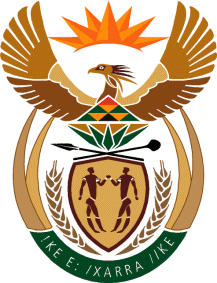 MINISTRY OF DEFENCE & MILITARY VETERANSNATIONAL ASSEMBLYQUESTION FOR WRITTEN REPLY59.	Mr S J F Marais (DA) to ask the Minister of Defence and Military Veterans:With reference to her reply to oral question 268 on 16 November 2016, how many (a) C130s in the 28 Squadron and (b) Dakotas in the 35 Squadron are currently fully operational in the SA Air Force?						NW63EREPLY: Six of the nine C130s are operational with three of those six being serviceable.None of the seven Dakotas are currently operational or serviceable due to the implementation of Air Worthiness Directive on the primary flight controls.